   MINISTERUL EDUCATIEI 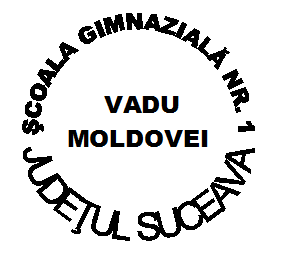 ŞCOALA GIMNAZIALĂ NR.1 VADU MOLDOVEI, JUDEŢUL SUCEAVATel.: +40  0230 536 524, Fax: + 40 0230 536 524E-mail:  scvadumold@yahoo.comNR.562 din 24.03.2023ORAR LUNI 27.03.2023 - ,, SĂPTĂMÂNA VERDE,,   MINISTERUL EDUCATIEI ŞCOALA GIMNAZIALĂ NR.1 VADU MOLDOVEI, JUDEŢUL SUCEAVATel.: +40  0230 536 524, Fax: + 40 0230 536 524E-mail:  scvadumold@yahoo.comORAR MARŢI 28.03.2023 - ,, SĂPTĂMÂNA VERDE,,   MINISTERUL EDUCATIEI ŞCOALA GIMNAZIALĂ NR.1 VADU MOLDOVEI, JUDEŢUL SUCEAVATel.: +40  0230 536 524, Fax: + 40 0230 536 524E-mail:  scvadumold@yahoo.comORAR MIERCURI 29.03.2023 - ,, SĂPTĂMÂNA VERDE,,ORAR JOI 30.03.2023 - ,, SĂPTĂMÂNA VERDE,,ORAR VINERI  31.03.2023 - ,, SĂPTĂMÂNA VERDE,,NOUĂ NE PASĂ ! –PARADA COSTUMELOR ECO8-11 – ACTIVITATE PLANTARE PUIEŢI 8-11 – ACTIVITATE PLANTARE PUIEŢI GPN 11-14 – PREMIERE ORA CLASA A V-A CLASA A VI-A CLASA A VII-A NR.1CLASA A VII-A NR.2CLASA A VIII-A IECO-TRENING SANDU GABRIELA Vizionare film –NATURAIACOB VIOREL IMPREUNĂ PENTRU O LUME MAI BUNĂ ZETTEL DALLIDA SOFIA ALINA  ORIENTARE IN NATURĂ STEAUA POLARĂCEASULPATROLEA CONSTANTIN ROMÂNIA SĂLBATICĂZETTEL DALLIDA BERARU DAN IIECO-TRENING SANDU GABRIELA Vizionare film –NATURAIACOB VIOREL IMPREUNĂ PENTRU O LUME MAI BUNĂ SOFIA ALINA UMBRAORIENTARE IN NATURĂ PATROLEA CONSTANTIN ROMÂNIA SĂLBATICĂ ZETTEL DALLIDA BERARU DAN IIIIIACOB ALINA INVIEREA NATURIIECO-TRENING SANDU GABRIELAZETTEL DALLIDA IACO VIOREL Reportaje –NATURA PRIETENA MEAÎNCĂLZIREA GLOBALĂ BERARU DAN IMPREUNĂ PENTRU O LUME MAI BUNĂ SOFIA ALINA IVIACOB ALINA INVIEREA NATURIIECO-TRENING SANDU GABRIELAZETTEL DALLIDA IACOB VIOREL Reportaje –NATURA PRIETENA MEAÎNCĂLZIREA GLOBALĂ BERARU DAN IMPREUNĂ PENTRU O LUME MAI BUNĂ SOFIA ALINA VIACOB VIORELVizionare film –POLUAREA  BERARU GABRIEL-APA ESENȚA VIEȚII  SUPRAVIEȚUIRE NATURA
PATROLEA CONSTANTIN REDUCE/RECICLEAZĂ/REUTILIZEAZĂ ZETTEL DALLIDA PLANETA PĂMÂNT ŞI CELE 17 OBIECTIVE DE DEZVOLTARE DURABILĂ SANDU GABRIELA VIAPA –  ESENŢA VIEŢII BERARU DAN SUPRAVIEȚUIRE NATURA
PATROLEA CONSTANTIN PLANETA PĂMÂNT ŞI CELE 17 OBIECTIVE DE DEZVOLTARE DURABILĂ ZETTEL DALLIDA  VIZIONARE FILM SURSE DE POLUAREIACOB VIOREL ORA CLASA A V-A CLASA A VI-A CLASA A VII-A NR.1CLASA A VII-A NR.2CLASA A VIII-A IACTIVITATE DE ECOLOGIZARE NATURA PRIETENA MEA ARTA DEŞEURILOR IMPACTUL LOR ASUPA NATURII SPORT ŞI SĂNĂTATE IACOB FLORICICA BERARU DAN IACOB VIOREL SANDU GABRIELA SOFIA ALINA BÎLBĂ BOGDAN ZETTEL DALLIDA PATROLEA CONSTANTIN ACTIVITATE DE ECOLOGIZARE NATURA PRIETENA MEA ARTA DEŞEURILOR IMPACTUL LOR ASUPA NATURII SPORT ŞI SĂNĂTATE IACOB FLORICICA BERARU DAN IACOB VIOREL SANDU GABRIELA SOFIA ALINA BÎLBĂ BOGDAN ZETTEL DALLIDA PATROLEA CONSTANTIN ACTIVITATE DE ECOLOGIZARE NATURA PRIETENA MEA ARTA DEŞEURILOR IMPACTUL LOR ASUPA NATURII SPORT ŞI SĂNĂTATE IACOB FLORICICA BERARU DAN IACOB VIOREL SANDU GABRIELA SOFIA ALINA BÎLBĂ BOGDAN ZETTEL DALLIDA PATROLEA CONSTANTIN ACTIVITATE DE ECOLOGIZARE NATURA PRIETENA MEA ARTA DEŞEURILOR IMPACTUL LOR ASUPA NATURII SPORT ŞI SĂNĂTATE IACOB FLORICICA BERARU DAN IACOB VIOREL SANDU GABRIELA SOFIA ALINA BÎLBĂ BOGDAN ZETTEL DALLIDA PATROLEA CONSTANTIN ACTIVITATE DE ECOLOGIZARE NATURA PRIETENA MEA ARTA DEŞEURILOR IMPACTUL LOR ASUPA NATURII SPORT ŞI SĂNĂTATE IACOB FLORICICA BERARU DAN IACOB VIOREL SANDU GABRIELA SOFIA ALINA BÎLBĂ BOGDAN ZETTEL DALLIDA PATROLEA CONSTANTIN IIACTIVITATE DE ECOLOGIZARE NATURA PRIETENA MEA ARTA DEŞEURILOR IMPACTUL LOR ASUPA NATURII SPORT ŞI SĂNĂTATE IACOB FLORICICA BERARU DAN IACOB VIOREL SANDU GABRIELA SOFIA ALINA BÎLBĂ BOGDAN ZETTEL DALLIDA PATROLEA CONSTANTIN ACTIVITATE DE ECOLOGIZARE NATURA PRIETENA MEA ARTA DEŞEURILOR IMPACTUL LOR ASUPA NATURII SPORT ŞI SĂNĂTATE IACOB FLORICICA BERARU DAN IACOB VIOREL SANDU GABRIELA SOFIA ALINA BÎLBĂ BOGDAN ZETTEL DALLIDA PATROLEA CONSTANTIN ACTIVITATE DE ECOLOGIZARE NATURA PRIETENA MEA ARTA DEŞEURILOR IMPACTUL LOR ASUPA NATURII SPORT ŞI SĂNĂTATE IACOB FLORICICA BERARU DAN IACOB VIOREL SANDU GABRIELA SOFIA ALINA BÎLBĂ BOGDAN ZETTEL DALLIDA PATROLEA CONSTANTIN ACTIVITATE DE ECOLOGIZARE NATURA PRIETENA MEA ARTA DEŞEURILOR IMPACTUL LOR ASUPA NATURII SPORT ŞI SĂNĂTATE IACOB FLORICICA BERARU DAN IACOB VIOREL SANDU GABRIELA SOFIA ALINA BÎLBĂ BOGDAN ZETTEL DALLIDA PATROLEA CONSTANTIN ACTIVITATE DE ECOLOGIZARE NATURA PRIETENA MEA ARTA DEŞEURILOR IMPACTUL LOR ASUPA NATURII SPORT ŞI SĂNĂTATE IACOB FLORICICA BERARU DAN IACOB VIOREL SANDU GABRIELA SOFIA ALINA BÎLBĂ BOGDAN ZETTEL DALLIDA PATROLEA CONSTANTIN IIIIACTIVITATE DE ECOLOGIZARE NATURA PRIETENA MEA ARTA DEŞEURILOR IMPACTUL LOR ASUPA NATURII SPORT ŞI SĂNĂTATE IACOB FLORICICA BERARU DAN IACOB VIOREL SANDU GABRIELA SOFIA ALINA BÎLBĂ BOGDAN ZETTEL DALLIDA PATROLEA CONSTANTIN ACTIVITATE DE ECOLOGIZARE NATURA PRIETENA MEA ARTA DEŞEURILOR IMPACTUL LOR ASUPA NATURII SPORT ŞI SĂNĂTATE IACOB FLORICICA BERARU DAN IACOB VIOREL SANDU GABRIELA SOFIA ALINA BÎLBĂ BOGDAN ZETTEL DALLIDA PATROLEA CONSTANTIN ACTIVITATE DE ECOLOGIZARE NATURA PRIETENA MEA ARTA DEŞEURILOR IMPACTUL LOR ASUPA NATURII SPORT ŞI SĂNĂTATE IACOB FLORICICA BERARU DAN IACOB VIOREL SANDU GABRIELA SOFIA ALINA BÎLBĂ BOGDAN ZETTEL DALLIDA PATROLEA CONSTANTIN ACTIVITATE DE ECOLOGIZARE NATURA PRIETENA MEA ARTA DEŞEURILOR IMPACTUL LOR ASUPA NATURII SPORT ŞI SĂNĂTATE IACOB FLORICICA BERARU DAN IACOB VIOREL SANDU GABRIELA SOFIA ALINA BÎLBĂ BOGDAN ZETTEL DALLIDA PATROLEA CONSTANTIN ACTIVITATE DE ECOLOGIZARE NATURA PRIETENA MEA ARTA DEŞEURILOR IMPACTUL LOR ASUPA NATURII SPORT ŞI SĂNĂTATE IACOB FLORICICA BERARU DAN IACOB VIOREL SANDU GABRIELA SOFIA ALINA BÎLBĂ BOGDAN ZETTEL DALLIDA PATROLEA CONSTANTIN IVACTIVITATE DE ECOLOGIZARE NATURA PRIETENA MEA ARTA DEŞEURILOR IMPACTUL LOR ASUPA NATURII SPORT ŞI SĂNĂTATE IACOB FLORICICA BERARU DAN IACOB VIOREL SANDU GABRIELA SOFIA ALINA BÎLBĂ BOGDAN ZETTEL DALLIDA PATROLEA CONSTANTIN ACTIVITATE DE ECOLOGIZARE NATURA PRIETENA MEA ARTA DEŞEURILOR IMPACTUL LOR ASUPA NATURII SPORT ŞI SĂNĂTATE IACOB FLORICICA BERARU DAN IACOB VIOREL SANDU GABRIELA SOFIA ALINA BÎLBĂ BOGDAN ZETTEL DALLIDA PATROLEA CONSTANTIN ACTIVITATE DE ECOLOGIZARE NATURA PRIETENA MEA ARTA DEŞEURILOR IMPACTUL LOR ASUPA NATURII SPORT ŞI SĂNĂTATE IACOB FLORICICA BERARU DAN IACOB VIOREL SANDU GABRIELA SOFIA ALINA BÎLBĂ BOGDAN ZETTEL DALLIDA PATROLEA CONSTANTIN ACTIVITATE DE ECOLOGIZARE NATURA PRIETENA MEA ARTA DEŞEURILOR IMPACTUL LOR ASUPA NATURII SPORT ŞI SĂNĂTATE IACOB FLORICICA BERARU DAN IACOB VIOREL SANDU GABRIELA SOFIA ALINA BÎLBĂ BOGDAN ZETTEL DALLIDA PATROLEA CONSTANTIN ACTIVITATE DE ECOLOGIZARE NATURA PRIETENA MEA ARTA DEŞEURILOR IMPACTUL LOR ASUPA NATURII SPORT ŞI SĂNĂTATE IACOB FLORICICA BERARU DAN IACOB VIOREL SANDU GABRIELA SOFIA ALINA BÎLBĂ BOGDAN ZETTEL DALLIDA PATROLEA CONSTANTIN VACTIVITATE DE ECOLOGIZARE NATURA PRIETENA MEA ARTA DEŞEURILOR IMPACTUL LOR ASUPA NATURII SPORT ŞI SĂNĂTATE IACOB FLORICICA BERARU DAN IACOB VIOREL SANDU GABRIELA SOFIA ALINA BÎLBĂ BOGDAN ZETTEL DALLIDA PATROLEA CONSTANTIN ACTIVITATE DE ECOLOGIZARE NATURA PRIETENA MEA ARTA DEŞEURILOR IMPACTUL LOR ASUPA NATURII SPORT ŞI SĂNĂTATE IACOB FLORICICA BERARU DAN IACOB VIOREL SANDU GABRIELA SOFIA ALINA BÎLBĂ BOGDAN ZETTEL DALLIDA PATROLEA CONSTANTIN ACTIVITATE DE ECOLOGIZARE NATURA PRIETENA MEA ARTA DEŞEURILOR IMPACTUL LOR ASUPA NATURII SPORT ŞI SĂNĂTATE IACOB FLORICICA BERARU DAN IACOB VIOREL SANDU GABRIELA SOFIA ALINA BÎLBĂ BOGDAN ZETTEL DALLIDA PATROLEA CONSTANTIN ACTIVITATE DE ECOLOGIZARE NATURA PRIETENA MEA ARTA DEŞEURILOR IMPACTUL LOR ASUPA NATURII SPORT ŞI SĂNĂTATE IACOB FLORICICA BERARU DAN IACOB VIOREL SANDU GABRIELA SOFIA ALINA BÎLBĂ BOGDAN ZETTEL DALLIDA PATROLEA CONSTANTIN ACTIVITATE DE ECOLOGIZARE NATURA PRIETENA MEA ARTA DEŞEURILOR IMPACTUL LOR ASUPA NATURII SPORT ŞI SĂNĂTATE IACOB FLORICICA BERARU DAN IACOB VIOREL SANDU GABRIELA SOFIA ALINA BÎLBĂ BOGDAN ZETTEL DALLIDA PATROLEA CONSTANTIN VIACTIVITATE DE ECOLOGIZARE NATURA PRIETENA MEA ARTA DEŞEURILOR IMPACTUL LOR ASUPA NATURII SPORT ŞI SĂNĂTATE IACOB FLORICICA BERARU DAN IACOB VIOREL SANDU GABRIELA SOFIA ALINA BÎLBĂ BOGDAN ZETTEL DALLIDA PATROLEA CONSTANTIN ACTIVITATE DE ECOLOGIZARE NATURA PRIETENA MEA ARTA DEŞEURILOR IMPACTUL LOR ASUPA NATURII SPORT ŞI SĂNĂTATE IACOB FLORICICA BERARU DAN IACOB VIOREL SANDU GABRIELA SOFIA ALINA BÎLBĂ BOGDAN ZETTEL DALLIDA PATROLEA CONSTANTIN ACTIVITATE DE ECOLOGIZARE NATURA PRIETENA MEA ARTA DEŞEURILOR IMPACTUL LOR ASUPA NATURII SPORT ŞI SĂNĂTATE IACOB FLORICICA BERARU DAN IACOB VIOREL SANDU GABRIELA SOFIA ALINA BÎLBĂ BOGDAN ZETTEL DALLIDA PATROLEA CONSTANTIN ACTIVITATE DE ECOLOGIZARE NATURA PRIETENA MEA ARTA DEŞEURILOR IMPACTUL LOR ASUPA NATURII SPORT ŞI SĂNĂTATE IACOB FLORICICA BERARU DAN IACOB VIOREL SANDU GABRIELA SOFIA ALINA BÎLBĂ BOGDAN ZETTEL DALLIDA PATROLEA CONSTANTIN ACTIVITATE DE ECOLOGIZARE NATURA PRIETENA MEA ARTA DEŞEURILOR IMPACTUL LOR ASUPA NATURII SPORT ŞI SĂNĂTATE IACOB FLORICICA BERARU DAN IACOB VIOREL SANDU GABRIELA SOFIA ALINA BÎLBĂ BOGDAN ZETTEL DALLIDA PATROLEA CONSTANTIN ORA CLASA A V-A CLASA A V-A CLASA A VI-A CLASA A VII-A NR.1CLASA A VII-A NR.1CLASA A VII-A NR.2CLASA A VIII-A 8-9 SANDU GABRIELA  SANDU GABRIELA IACOB VIOREL IACOB VIOREL SOFIA ALINAPATROLEA CONSTANTIN BERARU DAN MINTE SĂNĂTOASĂ INSTRUCTAJ   - NE PREGĂTIM DE DRUMMINTE SĂNĂTOASĂ INSTRUCTAJ   - NE PREGĂTIM DE DRUMMINTE SĂNĂTOASĂ INSTRUCTAJ   - NE PREGĂTIM DE DRUMMINTE SĂNĂTOASĂ INSTRUCTAJ   - NE PREGĂTIM DE DRUMMINTE SĂNĂTOASĂ INSTRUCTAJ   - NE PREGĂTIM DE DRUMMINTE SĂNĂTOASĂ INSTRUCTAJ   - NE PREGĂTIM DE DRUMMINTE SĂNĂTOASĂ INSTRUCTAJ   - NE PREGĂTIM DE DRUMMINTE SĂNĂTOASĂ INSTRUCTAJ   - NE PREGĂTIM DE DRUM9-149-14DRUMEŢIE ÎN PĂDUREA FOCȘAIACOB FLORICICA BÎLBĂ BOGDANBERARU DAN IACOB VIOREL SANDU GABRIELA SOFIA ALINA  /ZETTEL DALLIDA /PATROLEA CONSTANTIN DRUMEŢIE ÎN PĂDUREA FOCȘAIACOB FLORICICA BÎLBĂ BOGDANBERARU DAN IACOB VIOREL SANDU GABRIELA SOFIA ALINA  /ZETTEL DALLIDA /PATROLEA CONSTANTIN DRUMEŢIE ÎN PĂDUREA FOCȘAIACOB FLORICICA BÎLBĂ BOGDANBERARU DAN IACOB VIOREL SANDU GABRIELA SOFIA ALINA  /ZETTEL DALLIDA /PATROLEA CONSTANTIN DRUMEŢIE ÎN PĂDUREA FOCȘAIACOB FLORICICA BÎLBĂ BOGDANBERARU DAN IACOB VIOREL SANDU GABRIELA SOFIA ALINA  /ZETTEL DALLIDA /PATROLEA CONSTANTIN DRUMEŢIE ÎN PĂDUREA FOCȘAIACOB FLORICICA BÎLBĂ BOGDANBERARU DAN IACOB VIOREL SANDU GABRIELA SOFIA ALINA  /ZETTEL DALLIDA /PATROLEA CONSTANTIN DRUMEŢIE ÎN PĂDUREA FOCȘAIACOB FLORICICA BÎLBĂ BOGDANBERARU DAN IACOB VIOREL SANDU GABRIELA SOFIA ALINA  /ZETTEL DALLIDA /PATROLEA CONSTANTIN ORA CLASA A V-A CLASA A VI-A CLASA A VII-A NR.1CLASA A VII-A NR.2CLASA A VIII-A ISANDU GABRIELA POLUAREA MEDIULUI –ZETTEL DALLIDA REGULA DE 3 SIMPLASOFIA ALINA IDENTIFICAREA COPACILORPATROLEA CONSTANTIN CASUȚA DIN COPACBERARU DAN IACOB VIOREL IIPLANETA PĂMÂNT ŞI CELE 17 OBIECTIVE DE DEZVOLTARE DURABILĂ SANDU GABRIELA POLUAREA MEDIULUI ZETTEL DALLIDA REDUCE /RECICLEAZĂ /REUTILIZEAZĂ IDENTIFICAREA PEȘTILORPATROLEA CONSTANTIN CĂSUŢA DIN COPAC BERARU DAN IACOB VIOREL IIIIIDENTIFICAREA COPACILORPATROLEA CONSTANTINREGULA DE 3 SIMPLAREDUCE /RECICLEAZĂ/REUTILIZEAZĂSOFIA ALINA IACOB VIOREL  BERARU DAN ZETTEL DALLIDA APA ESENȚA VIEȚIIREGULI DE PLANTARE POMI FILM-IACOB VIOREL ECO TRAININGSANDU GABRIELA IVIDENTIFICAREA PEȘTILORPATROLEA CONSTANTIN REGULI DE PLANTARE POMI FILM-SOFIA ALINA IACOB VIOREL APA – ESENŢA VIEŢII BERARU DAN ZETTEL DALLIDA REGULI DE PLANTARE POMI FILM-IACOB VIOREL ECO TRAININGSANDU GABRIELA VIACOB VIOREL REGULI DE PLANTARE POMI FILM-IDENTIFICAREA PEȘTILORPATROLEA CONSTANTIN PLANETA PĂMÂNT ŞI CELE 17 OBIECTIVE DE DEZVOLTARE DURABILĂ SANDU GABRIELA MĂRIUTĂ LAURASOFIA ALINA VIPATROLEA CONSTANTINIDENTIFICAREA COPACILOR PLANETA PĂMÂNT ŞI CELE 17 OBIECTIVE DE DEZVOLTARE DURABILĂ SANDU GABRIELA MĂRIUȚĂ LAURASOFIA ALINA 